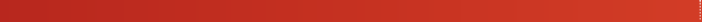 	 г.Рязань, ул.Московское шоссе, д.147А, стр.9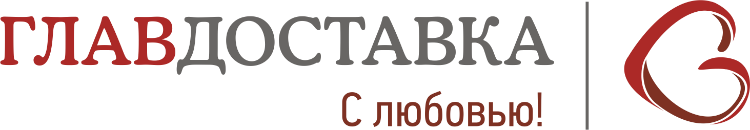 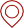   +7 (915)610-73-11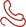 ttv.rzn@glavdostavka.ru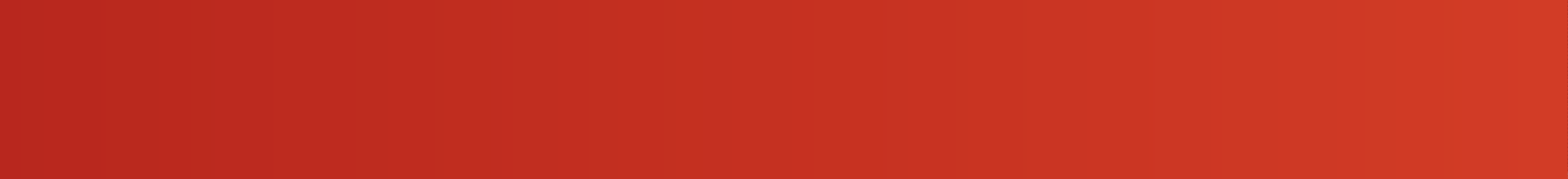 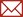 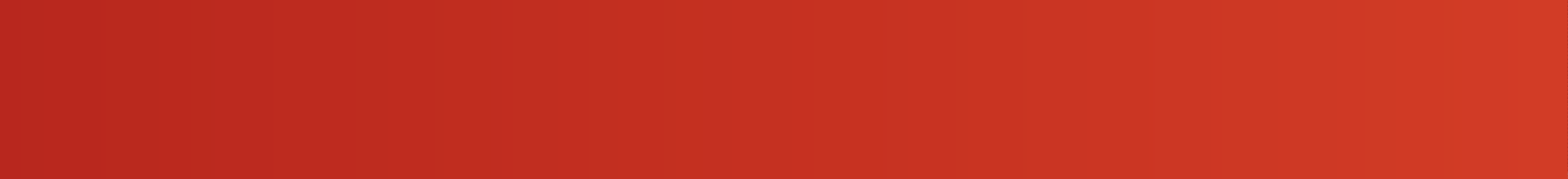                                                                                                                                                 ТАТЬЯНАГЛАВДОСТАВКА – ОДНА ИЗ КРУПНЕЙШИХ ТРАНСПОРТНЫХ КОМПАНИЙ. МЫ ПРЕДЛАГАЕМ ОПТИМАЛЬНЫЕ РЕШЕНИЯ В ОБЛАСТИ ПЕРЕВОЗОК РАЗЛИЧНЫХ ТИПОВ ПОСЫЛОК И ГРУЗОВ.ГАРАНТИРУЕМ ВЫСОКОЕ КАЧЕСТВО СЕРВИСА!98% – САМЫЙ ВЫСОКИЙ ПОКАЗАТЕЛЬ СВОЕВРЕМЕННОЙ ДОСТАВКИ НА РЫНКЕ ТРАНСПОРТНОЙ ЛОГИСТИКИ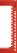 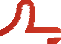 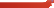 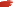 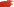 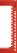 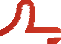 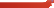 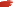 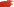 УСЛУГИ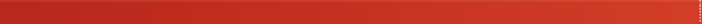 С вашего склада в Москве, МО и других регионах РФ.А также в Армении, Казахстане, Беларуси и КиргизииПеревозка от склада отправителя до терминала в городе назначенияДоставка посылок и грузов до получателя в городе назначенияДоставка от 1 до 4 дней (со склада отправителя до терминала в городе назначения). Получатель может забрать отправление в день приезда груза.Подбор оптимального варианта складирования и размещение груза в зоне храненияПаллетное хранение – от 1 паллеты!Погрузо-разгрузочные работыСверка груза по артикуламСбор заказа по заявке и маркировкаВложение информационных материаловДОПОЛНИТЕЛЬНЫЕ УСЛУГИ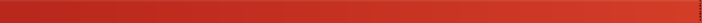 Доставка по городу и области отдельной машинойот 3000 руб./машинаАвизация (доставка в определенный деньи время, в т.ч. в субботу) 1000 руб./1 накладнаяВозврат сопроводительных документов350 руб./конвертСтрахование грузовот 90 руб.Погрузо-разгрузочные работы700 руб./м³Возврат отправлений Стоимость перевозки согласно тарифамМониторинг статуса доставки БесплатноСмс и e-mail уведомления БесплатноДОПОЛНИТЕЛЬНАЯ УПАКОВКАЖесткая упаковка 900 руб./м³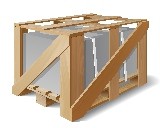 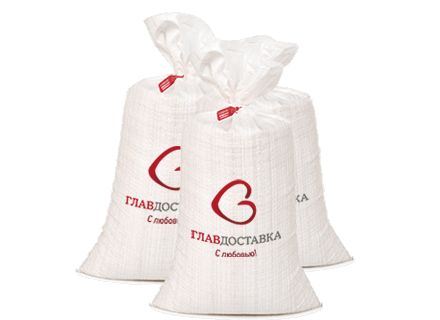 Паллетный борт (евро-тара)  
550 руб./м³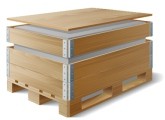 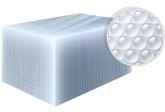 Стрейч-пленка 150 руб./м³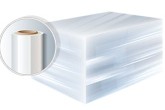 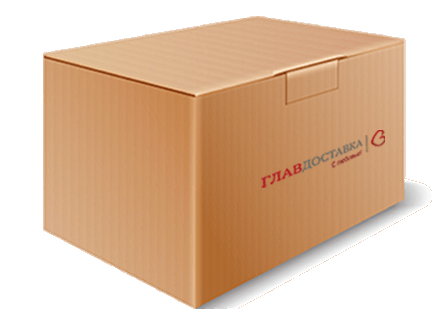 ОТВЕТСТВЕННОЕ ХРАНЕНИЕМешок с пломбой 100 руб./штВоздушно-пузырьковая пленка150 руб./м³Картонная коробка 100 руб./шт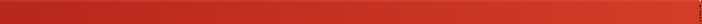 Паллет 200 руб./шт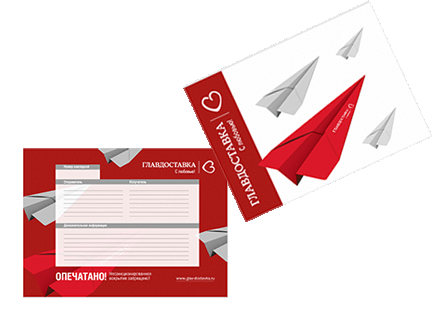 Сейф-пакет 
180 руб./шт
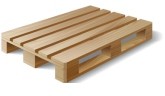 Паллетизация 380 руб./шт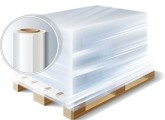 ВОЗМОЖНОСТИ, КОТОРЫЕ ВЫ ПОЛУЧАЕТЕПерсональный менеджерВиджет «Расчет доставки» виджет «отслеживание груза»Автоматические оповещения для отправителей и получателей: смс и e-mail сообщенияВ Москве 5 складов для приема и выдачи груза Склад «Домодедово» – 24/7!
API интеграцияМногофункциональный личный кабинетСкладские услуги во всех филиалахи представительствахВариативность периода выставления счетов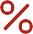 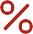 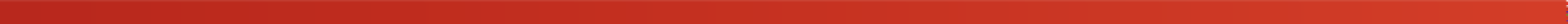 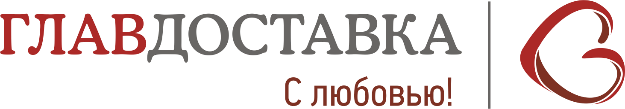 Татьяна                       : 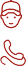 +7 (915) 610-73-11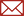 Услуги ответственного храненияЕд.измеренияТариф./ в суткиХранение паллет (габариты 0,8х1,2, высота 1,2м(включая высоту поддона), вес — до 650 кг)паллет25Хранение стандартных грузов (по кубам)м320Погрузка/Разгрузка (механическая)паллет125Погрузка/Разгрузка (ручная)м3135Проверка груза по артикуламкоробка12Вложение информации и иного материалакоробка10Сбор заказа по заявке клиентакоробка25Маркировка товара (ручная)предмет10Оформление документов клиентаусл.80